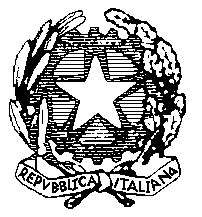 Ministero della Pubblica Istruzione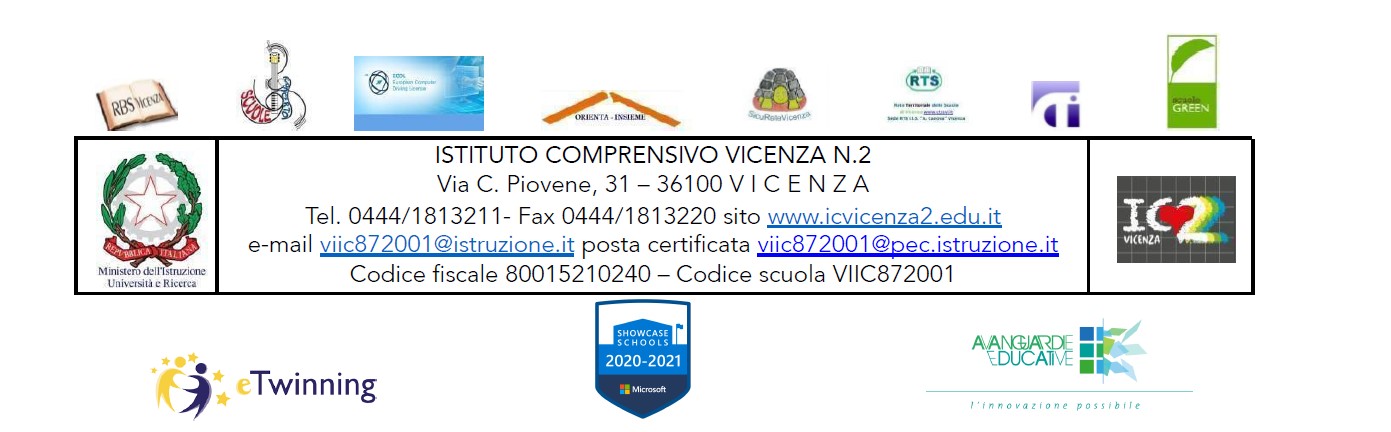 FONOGRAMMA  IN  PARTENZA/ARRIVO Prot. n. _________ Data _______________ Ora ______Provenienza  __________________________________Destinazione __________________________________Oggetto ______________________________________Trasmette ______________________  Riceve ___________________Testo ___________________________________________________          ___________________________________________________          ___________________________________________________          ___________________________________________________          ___________________________________________________             IL DOCENTE ________________________                                  IL DIRIGENTE SCOLASTICO                      			      ___________________________________